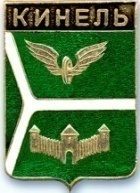 ДУМА ГОРОДСКОГО ОКРУГА КИНЕЛЬ САМАРСКОЙ ОБЛАСТИРЕШЕНИЕОб исполнении бюджета городского округа КинельСамарской области за 2017 годЗаслушав и обсудив годовой отчёт об исполнении бюджета городского округа Кинель Самарской области  за 2017 год, Дума городского округа Кинель Самарской области решила:Утвердить годовой отчёт об исполнении бюджета городского округа Кинель Самарской области  за 2017 год по доходам в сумме  803531 тыс. руб., по расходам в сумме 820995 тыс. руб. с превышением расходов над доходами в сумме 17464 тыс. руб.Утвердить следующие показатели годового отчёта:-доходы бюджета городского округа Кинель Самарской области  за 2017 год по кодам классификации доходов бюджета согласно приложению 1 к настоящему решению;-расходы бюджета городского округа Кинель Самарской области  за 2017 год по ведомственной структуре расходов бюджета городского округа согласно приложению 2 к настоящему решению;-расходы бюджета городского округа Кинель Самарской области за 2017 год по разделам, подразделам классификации расходов бюджета согласно приложению 3 к настоящему решению;-источники  финансирования дефицита бюджета городского округа Кинель Самарской области  за 2017 год по кодам классификации источников финансирования дефицита бюджета согласно приложению 4 к настоящему решению;-использование бюджетных ассигнований резервного фонда администрации городского округа Кинель Самарской области за 2017 год согласно приложению 5 к настоящему решению;- исполнение муниципального дорожного фонда городского округа Кинель Самарской области  за 2017 год  согласно приложению 6 к настоящему решению;-исполнение  программы (прогнозного плана) приватизации муниципального имущества  городского округа Кинель Самарской области за 2017 год  согласно приложению 7 к настоящему решению.Официально опубликовать настоящее решение в газетах «Кинельская жизнь» или «Неделя Кинеля» и разметить на официальном сайте администрации городского округа Кинель Самарской области в информационно-телекоммуникационной сети «Интернет» (кинельгород.рф) в подразделе «Официальное опубликование» раздела «Информация».Настоящее решение  вступает в силу на следующий день после  дня его официального опубликования.Председатель Думы городского округаКинель Самарской области                                                            А.М.ПетровГлава городского округа КинельСамарской области    					                             В.А.Чихирев. Кинель, ул. Мира, д. 42а. Кинель, ул. Мира, д. 42а. Кинель, ул. Мира, д. 42а. Кинель, ул. Мира, д. 42а. Кинель, ул. Мира, д. 42а. Кинель, ул. Мира, д. 42а. Кинель, ул. Мира, д. 42аТел. 2-19-60, 2-18-80Тел. 2-19-60, 2-18-80Тел. 2-19-60, 2-18-80«31»мая2018г.г.№352